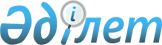 О некоторых вопросах взимания налоговыми органами косвенных налогов во взаимной торговле государств-участников таможенного союза
					
			Утративший силу
			
			
		
					Решение Комиссии таможенного союза от 26 февраля 2009 года № 18. Утратило силу решением Коллегии Евразийской экономической комиссии от 17 июля 2018 года № 112.
      Сноска. Утратило силу решением Коллегии Евразийской экономической комиссии от 17.07.2018 № 112 (вступает в силу по истечении 30 календарных дней с даты его официального опубликования).
      Комиссия таможенного союза решила:
      1. Принять к сведению позиции Сторон по вопросам взимания налога на добавленную стоимость при ввозе товаров на территории свободных (особых, специальных) экономических зон и исчисления налоговой базы косвенных налогов по импортируемым товарам.
      2. Просить Стороны представить к очередному заседанию Комиссии таможенного союза позиции по вопросам, изложенным в пункте 1, для завершения работы по подготовке соответствующих международных документов, необходимых для реализации Соглашения о принципах взимания косвенных налогов при экспорте и импорте товаров, выполнении работ, оказании услуг в таможенном союзе от 25 января 2008 года.
					© 2012. РГП на ПХВ «Институт законодательства и правовой информации Республики Казахстан» Министерства юстиции Республики Казахстан
				
Члены Комиссии таможенного союза:
От Республики
От Республики        От Российской
Беларусь
Казахстан            Федерации
А. Кобяков
В. Школьник            И. Шувалов